    ПРОЄКТСпеціаліста І категорії землевпорядника Відділу з питань земельних відносин та архітектури апарату  виконавчого комітету  Гребінківської селищної ради____________Лариси Васьковської ГРЕБІНКІВСЬКА СЕЛИЩНА РАДАБілоцерківського району Київської областіVIII скликанняРІШЕННЯвід _________ 2024 року             смт Гребінки                №  - -VIII Про затвердження проекту 	 землеустрою щодо відведення		 земельної ділянки в оренду ПАТ  «НАСК «ОРАНТА» для будівництваі обслуговування житлового будинку, господарських будівель і споруд (присадибна ділянка) (код згідно КВЦПЗ -02.01) за адресою: Київська область Білоцерківський район смт Гребінки, вулиця Київська,105              Розглянувши заяву ПАТ «НАСК «ОРАНТА»  від 18.01.2024 року за № 08/04-13  про затвердження проекту землеустрою щодо відведення земельної ділянки в оренду для будівництва і обслуговування житлового будинку, господарських будівель і споруд (присадибна ділянки)  , витяг з Державного земельного кадастру про земельну ділянку,  враховуючи рекомендації постійної комісії з питань земельних відносин, природокористування, планування території, будівництва, архітектури, охорони пам'яток, історичного середовища та благоустрою, керуючись ст. ст. 12, 79-1, 91, 184,186, 202 Земельного кодексу України, Гребінківська селищна радаВ И Р І Ш И Л А : 	1.Затвердити проект землеустрою щодо відведення земельної ділянки  в оренду ПАТ «НАСК «ОРАНТА» для будівництва і обслуговування житлового будинку, господарських будівель і споруд (присадибна ділянка)        (код згідно КВЦПЗ -02.01),  за адресою: Київська  область Білоцерківський район, смт Гребінки, вулиця Київська,105.	 2.Зареєструвати право комунальної власності за Гребінківською селищною радою (код ЄДРПОУ 04359152)  на земельну ділянку площею 0,0704 кадастровий номер  3221455500:01:038:0054, (код  КВЦПЗ – 02.01)  для будівництва і обслуговування житлового будинку, господарських будівель і споруд (присадибна ділянка), що за адресою: Київська  область Білоцерківський район, смт Гребінки,  вулиця Київська,105.	3. Контроль за виконанням даного рішення покласти на постійну комісію з питань  земельних відносин, природокористування, планування території, будівництва, архітектури, охорони пам'яток, історичного середовища, благоустрою та на заступника Гребінківського селищного  голови ВОЛОЩУКА Олександра Едуардовича.Селищний голова			   			Роман ЗАСУХА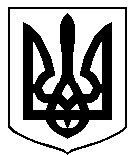 